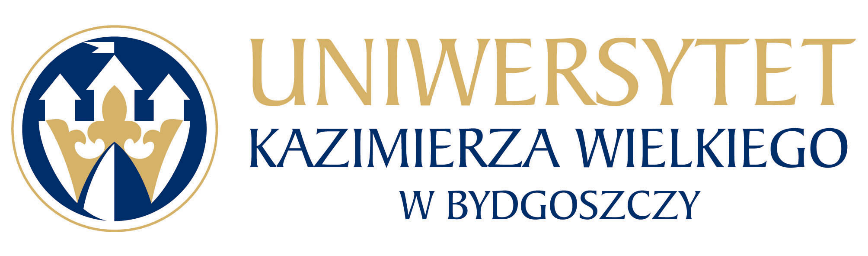 				Bydgoszcz, dn. 14. 06. 2024 r.Nr postepowania: UKW/DZP-281-D-7/2024Dotyczy: postępowania o udzielenie zamówienia publicznego, prowadzonego w trybie podstawowym na podstawie art. 275 ust. 1 ustawy Pzp, na: „Dostawę i montaż mebli na potrzeby Uniwersytetu Kazimierza Wielkiego w Bydgoszczy”INFORMACJA O WYBORZE NAJKORZYSTNIEJSZEJ OFERTYdla części 5               Działając zgodnie z art. 263 ustawy z dnia 11 września 2019 r. Prawo zamówień publicznych (Dz. U. z 2023 r. poz. 1605), po uchyleniu się firmy Stolmax Meble Sp. z o. o. Sp. k. od zawarcia umowy, Zamawiający – Uniwersytet Kazimierza Wielkiego w Bydgoszczy dokonał ponownego badania i oceny ofert dla części 5 zamówienia, w wyniku którego wybrał najkorzystniejszą ofertę złożoną przez firmę:„Drzewiarz-Bis” Sp. z o. o.ul. Kardynała Wyszyńskiego 46a87-600 LipnoCena oferty:  PLN – 3 099,60 - 60pkt.Termin realizacji zamówienia: 15 dni – 20 pktGwarancja: 36 miesięcy – 20 pktUzasadnienie faktyczne: Oferta złożona przez Wykonawcę „Drzewiarz-Bis” Sp. z o. o. na 5 część zamówienia jest zgodna z treścią SWZ i Opisem przedmiotu zamówienia. Wykonawca nie podlega wykluczeniu oraz spełnia warunki udziału w postępowaniu zawarte w Specyfikacji Warunków Zamówienia. Oferta została wybrana na podstawie kryteriów oceny ofert (cena brutto – 60% , termin realizacji zamówienia (T) - 20%; gwarancja – 20%)  i uzyskała największą liczbę punktów. Cena oferty mieści się w kwocie przeznaczonej na sfinansowanie zamówienia. Uzasadnienie prawne: Zamawiający, działając na podstawie art. 239 ust. 1 ustawy Pzp wybrał najkorzystniejszą ofertę na podstawie kryteriów oceny ofert określonych w Specyfikacji Warunków Zamówienia.Informacja o terminie, po upływie którego umowa może zostać zawarta Zamawiający informuje, iż zamierza zawrzeć umowę z Wykonawcą, którego oferta jest najkorzystniejsza zgodnie z art. 308 ustawy Prawo zamówień publicznych.Pozostałe oferty złożone na część 5 zamówienia: Zastępca Kanclerza UKWmgr Mariola Majorkowskanr ofertyNazwa i adres WykonawcyIlość punktów w kryterium cenaIlość punktów w kryterium termin realizacji zamówieniaIlość punktów w kryterium gwarancjaRAZEM1Biuro Inżynieryjne „DOT”Tomasz Dubieckiul. Lubomira 29a62-090 Mrowino39,7920,0020,0079,792BJM Jacek BłędzkiNowy Dwór 182-500 Kwidzyn35,0020,0020,0075,004„HEBA” Tomasz Hebaul. Bydgoska 46/185-790 Bydgoszcz42,0020,0020,0082,005Kal-Sport Paweł Kalitaul. Trembeckiego 11A32-234 RzeszówOferta została odrzucona nie podlega punktacjiOferta została odrzucona nie podlega punktacjiOferta została odrzucona nie podlega punktacjiOferta została odrzucona nie podlega punktacji8Jard Sp. z o. o.Al. Na Skarpie 21/1100-488 Warszawa54,0020,0020,0094,009Tronus Polska Sp. z o. o.ul. Ordona 2a01-237 Warszawa 22,4720,0020,0062,4710Czapla i Spółka s.c. Zbigniew Czapla, Irena Czaplaul. Sokola 6c11-041 OlsztynOferta została odrzucona nie podlega punktacjiOferta została odrzucona nie podlega punktacjiOferta została odrzucona nie podlega punktacjiOferta została odrzucona nie podlega punktacji12P.H.U. BMS Sp. J. Z. Bieleckiul. Staszica 2282-500 Kwidzyn33,1520,0020,0073,1514„Drzewiarz-Bis” Sp. z o. o.ul. Kardynała Wyszyńskiego 46a87-600 Lipno6020,0020,00100